Онищук Елена Маратовна, учитель математики МОБУ Новобурейской СОШ №1п.Новобурейский, Бурейский районАмурская область2018 годКарточка-алгоритм по алгебре для 9 класса по изучению темы «Квадратичная функция»Работа направлена на умение находить соответствие между аргументом и значением функции, на закрепление навыка построения графика функции. Данная обучающая рабюота проводится на этапе объяснения нового материала. Задания соответствуют учебнику Алгебра 9 кл. Авторы Ю.Н.Макарычев и др.  Поскоьку работа является обучающей, то, согласно треюованиям ФГОС ООО, отметки учитель может не выставлять.Литература: Алгебра 9 кл. Ю.Н.Макарычев и жр., М., «Просвещение», 2016 гФункция задана таблицей  Заполни пропуски:Если х = - 3, то y = ________; Если значение аргумента равно 2, то значение функции равно ______;Функция имеет значение 0, если аргумент равен _______; f (- 3) = _____ ;       5) f (___) = 6.Изобразите с помощью стрелок соответствие между элементами числовых множеств, поставив вместо * число:X                                        Y                                                                                                                        Такой рисунок называется  ГРАФ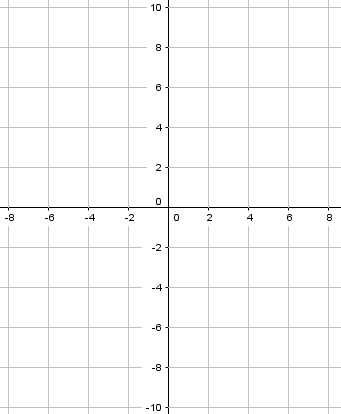 Постройте график этой функции             ШАБЛОН ВЕРНОГО ЗАПОЛНЕНИЯФункция задана таблицей  Заполни пропуски:Если х = - 3, то y = - 4; Если значение аргумента равно 2, то значение функции равно  6;Функция имеет значение 0, если аргумент равен  - 1; f (- 3) =  - 4;       5) f (2) = 6.Изобразите с помощью стрелок соответствие между элементами числовых множеств, поставив вместо * число:X                                        Y                                                                                                                        Такой рисунок называется ГРАФПостройте график этой функции             х543210123y- 8- 6- 4- 202468х543210123y- 8- 6- 4- 202468